1	理事会在2015年会议上通过了有关成立和管理理事会工作组（CWG）的第584号决定。理事会在该决定中做出决定，理事会和工作组的现任主席和副主席将留任至2018年全权代表大会（PP-18）。该决定还责成理事会财务和人力资源工作组（CWG-FHR）复审第1333号决议并将相关结论提交理事会2016年会议。2	理事会2016年会议通过了有关成立、管理和终止理事会工作组的指导原则的第1333号决议的修订版。该决议责成秘书长向每一届理事会会议提交每一理事会工作组正副主席及其任期和所代表区域的表格。3	理事会2017年会议确认了理事会工作组和ITR专家组副主席人选的任命（见C-17/55号文件）。4	在2017和2018年会议之间，理事会收到Annelies Kavi女士（捷克共和国）作为理事会财务和人力工作组副主席的候选人资料并被要求确认对她的任命。 5	各理事会工作组和ITR专家组的副主席名单及其简历可查阅：http://www.itu.int/en/council/Pages/proposed-VC.aspx。理事会工作组和专家组主席及副主席______________理事会2018年会议
2018年4月17-27日，日内瓦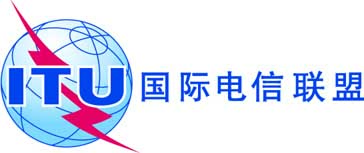 议项：PL 1.9文件 C18/56-C议项：PL 1.92018年3月8日议项：PL 1.9原文：英文秘书长的报告理事会各工作组及《国际电信规则（ITR）》
专家组的正副主席职位候选人名单概要理事会2016年会议通过了有关成立、管理和终止理事会工作组的指导原则的第1333号决议的修订版。该决议责成秘书长向每一届理事会会议提交每一理事会工作组正副主席及其任期和所代表区域的表格。需采取的行动请理事会确认理事会财务和人力工作组副主席人选的任命并将理事会工作组和专家组正副主席名单表记录在案。______________参考文件全权代表大会第11号决定（2014年，釜山，修订版）、理事会第1333号决议、理事会第584号决定；理事会C16/122、C16/INF/17（Rev.2）号文件；关于副主席人选的磋商、理事会第1379号决议、第1384号决议、号文件现有CWG + 秘书主席区域任命日期副主席区域任命日期理事会国际互联网相关公共政策问题工作组
（秘书：Preetam Maloor先生）Majed Al Mazyed先生（沙特阿拉伯）ARB2009Charles Semapondo先生（卢旺达）Abdulrahman Al Marzouqi先生（阿拉伯联合酋长国）YGSC Kishore Babu先生（印度）Vyacheslav Vladimirovich Erokhin先生（俄罗斯联邦）Paul Blaker先生（英国）非洲阿拉伯亚太独联体欧洲理事会保护上网儿童工作组
（秘书：Carla Licciardello女士）Ibrahim M. J. Aldabal先生（阿拉伯联合酋长国）2018Ellen Blackler女士（沃尔特迪斯尼公司）
Maha Z.Y. Mouasher女士（约旦）Ndordji Nazaire先生（乍得）Mohamed Sharil Tarmizi先生（马来西亚）Vadym Kaptur先生（波波夫敖德萨国家通信学院）
Giorgio Tosi Beleffi先生（意大利）美洲
（部门成员）阿拉伯非洲亚太独联体 
（部门成员）欧洲理事会信息社会世界峰会（WSIS）成果落实工作组
（秘书：Jaroslaw Ponder先生）Vladimir Minkin先生（俄罗斯联邦）CIS2006Janet Umutesi女士（卢旺达）Clarisa Estol女士（阿根廷）Mansour Al-Qurashi先生（沙特阿拉伯）Nermine El Saadany女士（埃及）蔡国雷先生（中国）Ghislain de Salins先生（法国）非洲美洲阿拉伯阿拉伯亚太欧洲2013理事会财务和人力资源工作组
（秘书：Alassane Ba/Eric Dalhen先生）Dietmar Plesse先生 （德国）EURSeynabou Seck Cisse女士（塞内加尔）Vernita D. Harris女士（美国）Manish Gupta先生（印度）Andrei Sergeevich Zhivov先生（俄罗斯联邦）Annelies Kavi女士（捷克共和国）非洲美洲亚太独联体欧洲理事会六种正式语文的使用工作组
（秘书：Ahmed Elsherbini先生）Faycal Bayouli先生
（突尼斯）ARB2016Paul Najarian先生（美国）Sameera Belal女士（科威特）蔡国雷先生（中国）Vladimir Minkin先生（俄罗斯联邦）Blanca Gonzalez 女士（西班牙）Frédéric Paruta先生（法国）美洲阿拉伯亚太独联体欧洲欧洲201320132013理事会制定2020-2023年《战略规划》和《财务规划》工作组（秘书：Catalin Marinescu先生）Mario Canazza先生
（巴西）AMS2017Jackline Mupenzi女士（卢旺达）Mohamed Al Mazrooei先生（阿拉伯联合酋长国）Hisazumi Shirae先生（日本）Natalya Petrovna Reznikova女士（俄联邦）Manuel da Costa Cabral先生（葡萄牙）非洲阿拉伯亚太独联体欧洲《国际电信规则》（ITR）专家组
（秘书：Preetam Maloor先生）Fernando Borjón先生（墨西哥）AMS2016Guy-Michel Kouakou先生（科特迪瓦）Santiago Reyes-Borda先生（加拿大）Al Ansari Al-Mashakbeh阁下（约旦）黄西平先生（中国）Aleksei Sergeevich Borodin先生（俄罗斯联邦）Fabio Bigi先生（意大利）非洲美洲阿拉伯亚太独联体欧洲